Найдите географические объекты Кемеровской области, зашифрованные в трех предложениях, и начертите маршрут.1)Панфилов (шел через) крапиву на зеленую гору, но между гор (передумал и пошел) по берегу через березы (в город)2) Мохнатый Яшка (шел мимо) берез (нашел) малину (и вернулся) в Осиновку.3)Безрукий Яшка (затонул в) болоте, (когда рубил) берёзы.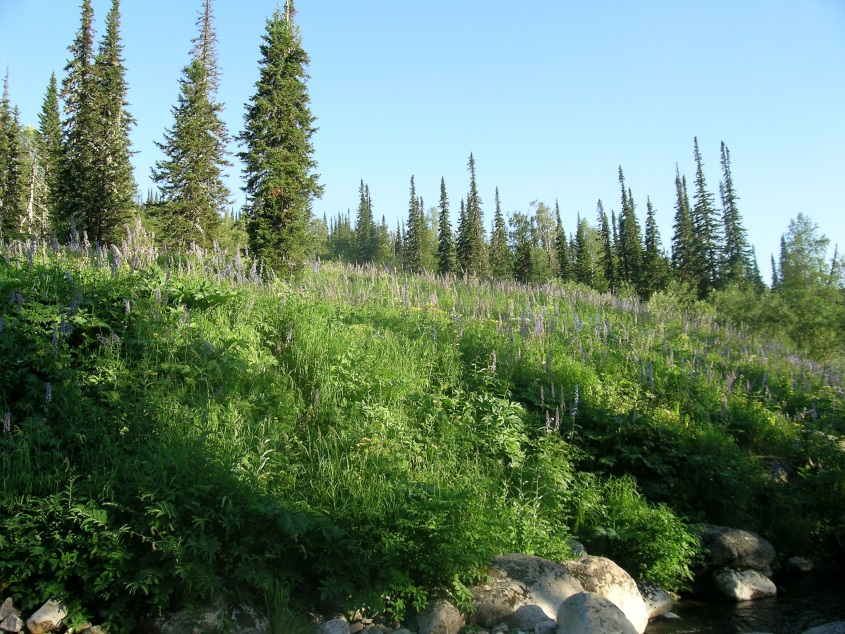 